Career & Development Framework for General Practice NursingNovember 2012 IntroductionRationaleModernisation and integration of services provide opportunities for nurses to lead on the design of services and care delivery. Modernising Nursing Careers is being taken forward in  under the auspices of Delivering Care, Enabling Health, and has provided an opportunity to strengthen nursing careers using the Career Framework for Health as an enabling tool. A number of Scottish resources such as the Advanced Practice Toolkit, the Education & and Development Framework for Senior Charge Nurses and the Effective Practitioner have used the NHS Career Framework for Health to establish and sustain consistent role benchmarks for professional practice. Registered nurses employed within General Practice deliver highly skilled, evidence informed care with other professions and agencies to people in a general practice population from across the age continuum, including infants, children and young people, adults and older adults. They work as partners with individuals, families and carers, anticipating health needs, promoting self care and self management, enabling individuals to be as healthy and independent as possible and providing support and care. General Practice Nursing roles are varied however the main areas of clinical responsibility relate to anticipatory care, long term condition management and providing minor ailment/illness assessment. Development of this Career & Development Framework for General Practice Nursing provides a tool which guides nurses employed in general practice and their employers to support their career and development in line with current ambitions for the NHS workforce and allowing General Practice to build on best value. The Career & Development Framework for General Practice Nursing describes the leadership of all aspects of care within a bio psychosocial model which will include complex emotional and physical conditions, within a health and community context.  As such, this requires advanced level communication skills and clinical competence underpinned by a sound education and research base and delivered through strong and visible leadership, which is commonly the whole general practice team. This Career and Development Framework will assist general practice employers, senior general practice nurses and national organisations in identifying the practice and skills required to provide a high quality of care in line with the Quality Strategy and allow for the benchmarking of existing roles. Employers and educational institutions can use the framework in decisions around capacity building for the general practice nursing workforce. It can also be used by nurses to focus on the educational and career development requirements in order to effectively fulfil their general practice nursing roles.This framework has been developed as part of the Scottish Government Modernising Nursing in the Community programme. It was facilitated by the original work of NHS Education for  and Health Improvement Scotland on the Career Framework for Nursing in Sexual and Reproductive Health and subsequently, the Career and Development Framework for Nursing in Occupational Health. It responds to policy initiatives such as Delivering Care, Enabling Health and Better Health, Better Care which puts nurses at the forefront of service design and delivery, ensuring safe and effective person centred care. StructureThis Career and Development Framework is comprised of templates which map progress through levels 5-8 of the Career Framework for Health (Appendix 1). Examples are provided of the sphere of responsibility / role associated with a particular level, key knowledge and skills, appropriate educational and development preparation including levels of qualification as identified in the Scottish Credit and Qualifications Framework (Appendix 2) and suggested mapping to the NHS Knowledge and Skills Framework (Appendix 3).The framework is organised around the four central pillars of practice described in the Advanced Practice toolkit * - Leadership, Facilitation of Learning: Evidence, Research and Development and Clinical Practice. The material presented in the first three pillars is generic to any professional group and it is the Clinical Practice pillar which defines the specific nature of general practice nursing.  The emphasis on each pillar, at a particular level of the Career Framework, will vary according to role e.g. for Health Board employed practice nurse advisors the Leadership pillar may predominate. There is no direct matching of content across individual columns.Practitioners develop in confidence and competence as they progress within, and across, each level of the career framework moving from newly qualified novice practice, towards experienced, expert practice. The gateway review processes that take place as part of the NHS Knowledge and Skills Framework support and influence this developmental process (Scottish Executive 2004). The consolidation of existing knowledge and skills, and the acquisition of new ones, are reflected in the incremental nature of the Career Framework Levels.It is important to note that the levels in this Framework do not directly “read across” to the Agenda for Change (AfC) pay bands levels the Career Framework for Health has no direct link to pay. Level 5  Practitioner LevelCareer & Development Framework Level 5 – OverviewCareer & Development Framework Level 5   Level 6  Senior LevelCareer & Development Framework Level 6 – OverviewCareer & Development Framework Level 6  Level 7  Advanced Practitioner`Career and Development Framework Level 7 –OverviewCareer & Development Framework Level 7 Level 8  Consultant PractitionerCareer Framework Level 8 – OverviewCareer Framework Level 8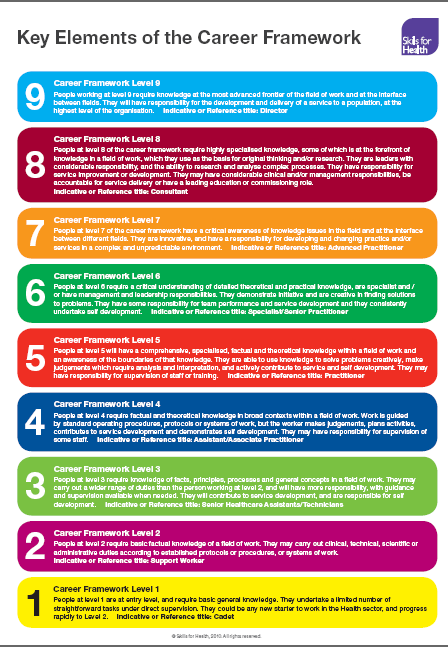 Appendix 1Career Framework ModelTaken with Permission from the Scottish Government Workforce Directorate “Guidance to NHS Boards on the Career Framework for Health” 11 March 2009 (Annex 2).The diagram outlines the Career Framework Levels, the appropriate Clinical level title (in brackets), a brief clinical level descriptor and, for illustration, some possible non-clinical role examplesNote:  This diagram is a slight adaptation of the version on the Skills for Health website and from the one formally launched in 2006.  These adaptations are simply to reflect generally recognised terms in Scotland, which may differ from those  used elsewhere in the UK. They do not affect the substance of the Career Framework or represent a departure from the Career Framework launched in 2006.Appendix 2ARTICULATION OF CAREER FRAMEWORK WITH SCOTTISH CREDIT AND QUALIFICATION FRAMEWORKTaken from Scottish Government Health Workforce Directorate “Guidance to NHS Boards on the Career Framework for Health” 11 March 2009. Annex 2, a range of post-registration courses.Note:  The levels on the framework are indicative only.  They can be broadly linked to qualifications and SCQF levels but this will only be a rough guide – there will be exceptions.Learning required at each level will vary according to the occupational groups into which the role falls and the KSF outline for each particular role.  However, in general, the following level(s) of qualification (in  areas related to the work being undertaken) might be expected for roles which appear at the same level of the Career FrameworkThe learning required for each role should be considered in conjunction with the Career Framework level descriptorswww.skillsforhealth.org.uk/page/career-framework.Appendix 3 APPENDIX 5The development group for the Career and Development framework for General Practice Nursing was facilitated by the Scottish Government and NHS Education for Scotland. Representation included:Grecy Bell			General Practitioner			NHS Dumfries & Galloway                   Gillian Halyburton								NHS Greater Glasgow & Clyde           Jane Harris			Programme Manager			Scottish Government                         Susan Kennedy		National Coordinator GP Nursing	NHS Education for Scotland                Clare Mayo			Policy Adviser				Royal College of Nursing                   Bonnie McDowell								Glasgow Caledonian University          Valerie McIver		Senior Nurse (Adult Services)		NHS Greater Glasgow & Clyde            Nan O'Hara			Joint Clinical Lead, Airways MCN/Practice Nurse Facilitator 	NHS Forth Valley                               Julia Quickfall		Nurse Director				Queen's Nursing Institute Scotland     Effie Rodger 		Lead Nurse					NHS Forth Valley                              Linda Sharp									NHS Tayside                                     Allison Tait			Lead Practice Nurse			NHS Lothian                                    Pat Tyrrell			Lead Nurse					NHS Highland                                    Marion Welsh		Senior Lecturer				Glasgow Caledonian University           Karen Wilson		Deputy Chief Nursing Officer		Scottish Government                         Lynn Young			Primary Healthcare Adviser 		Royal College of Nursing                    IntroductionIntroductionLevel 5Practitioner LevelLevel 6Senior Level Level 7Advanced Practitioner Level 8Consultant PractitionerAppendix 1Career Framework ModelAppendix 2Articulation of Career Framework with Scottish Credit Qualification Framework	Appendix 3Suggested matching of the four central pillars identified in this document against the Core and Specific Dimensions of the NHS Knowledge and Skills Framework Appendix 4Suggested matching of the four central themes identified in this document against the Core and Specific Dimensions of the NHS Knowledge and Skills FrameworkAppendix 5Members of the Development Group Career Framework LevelCentral ThemesBroad Sphere of responsibility/roleMinimum Professional/Education RequirementsExamples of Core Educational ThemesSCQFLEVEL 5Practitioner LevelClinical Practice Facilitation of LearningLeadershipEvidence, Research and DevelopmentDeliver care as part of a multiprofessional / multiagency  teamUndertake personal and professional developmentContribute to the development and supervision of undergraduate/ pre-registration nurses and other staff within teamRegistered on the Part 1 of the Nursing and Midwifery Council (NMC) registerEducated to a minimum of Pre-Registration Diploma LevelAppropriate and relevant formal and work based educational preparation relevant to general practice nursingIf Appropriate Working towardsNMC Community Practitioner PrescribingMentorship preparationPublic Health (Assessing health needs, Epidemiology, Policy Drivers, Service Provision)Long Term Condition ManagementCommunication & Consultation Team WorkingIT skillsManagementTeaching, Learning and FacilitationComplex NeedsSafeguarding and protecting children and vulnerable adultsChildren, Young People and Family Health8 - 10Career Framework LevelCentral ThemesAspects of PracticeExamples of Sphere of responsibility/roleKey Knowledge, Skills and BehavioursExamples of Educational & Professional Development LEVEL 5Practitioner Level 1. Clinical Practice1.1 Demonstrate developing competence and clinical skills in the assessment and recording of findings to deliver general practice nursing in all contexts appropriate to individuals’ needs in the general practice.Practitioner must work as part of a general practice team using and developing the knowledge and skills to deliver person centred care to the whole age spectrum across the practice population. Contribute to health improvement, prevention, cure, care, rehabilitation and palliation.As part of a multidisciplinary general practice team determine health needs with specified individuals to improve health outcomes for individuals and families in general practice.Consult with individuals, families and carers as partners.Utilise local care pathways in long term conditions, health improvement and minor illness.Utilise a range of IT applications to support and enhance practice. Promote clinical governance and assume accountability and responsibility for delivery of agreed specific aspects of care.Work under direct/indirect supervision using evidence informed practice to provide safe, effective and person centred care.  Have knowledge of the use of telehealth / telecare technologies to support maximum independence at home and reduction in exacerbations and / or hospital admissionA broad knowledge and understanding of general practice nursing underpinned by theoretical knowledge of community and primary care concepts and definitions and relevant clinical experience. Assessment, planning, intervention, referral and discharge required to contribute to key spheres of responsibility and roles. Communication skills including brief intervention skills Consultation skills.Work with patient group directions or independent non medical prescribing.Knowledge of range and needs of children, individuals with learning disability, mental health issues and those from vulnerable and hard to reach groups.Additional specific clinical competencies as required for the role.Registered Nursing Diploma/degree or working towards a Nursing Degree.Flying Start NHS web-based resource programmeEffective Practitioner website resource-Clinical Practice Learning ActivitiesHealth informaticsIntroduction/orientation to e-KSFFormal and informal development as outlined in “Framework for Development of Community Staff Nurses”(NHS Education 2009) Managed Knowledge Network www.scotland.gov.ukMandatory training as per organisationUndertake a preparation for mentorship programme.Reflective practice. IT and telehealth skills Specific skill based courses such as ear care, cervical cytology, venepuncture, wound managementLong Term Conditions Child protection and vulnerable groupsHealth InequalitiesGetting it right for every child (GIRFEC)Health Improvement Sexual HealthCommunication and Consultation Skills The Safe Communication in Health Care resource: http://elearning.scot.nhs.uk:8080/intralibrary/IntraLibrary?command=open-preview&learning_object_key=i369n883802tNegotiating Behaviour ChangeImmunisationTravel HealthResource Management1.2 Promote and influence others to incorporate non-judgemental, values-based care into practiceRespect the dignity, wishes and beliefs of all individuals, basing care and support on obtaining informed consent and shared decision making.Understand the influences on health behaviours to provide culturally competent care.Adherence to NMC Code (2008).Awareness of own values and beliefs.Recognise and respect individual choice, differences and perspectives.Ethical decision makingEquality and Diversity LegislationHealth Inequalitiese.g. NES Learning Resource ‘Bridging the Gap’.1.3 Work under direction with autonomy to exercise judgement about actions while accepting professional accountability and responsibilityUtilise critical thinking to explore and analyse evidence, cases and situations in clinical practice. Draw on a range of sources in making judgements guided by senior colleagues within defined policies, procedures and protocols.Knowledge of legislation, policies, procedures, protocols, professional regulation and codes of practice: Nursing Midwifery Council: www.nmc.uk.orgAbility to search, review, analyse and apply relevant literature effectively to enhance decision making.Knowledge of resources for delivering effective clinical practice.Problem Based Small Group Learning  http://www.gpcpd.nes.scot.nhs.uk/pbsgl.aspx1.4 Demonstrate ability to undertake personal reflection of clinical practiceParticipates in a clinical support network within the primary care team or with peers.Uses reflection to improve clinical decision making.  Knowledge and Understanding of significant event analysisQuality Outcome Framework templatesAppraisalAuditSignificant Event AnalysisMulti Source FeedbackCareer FrameworkLevelCentral PillarsAspects of PracticeExamples of Sphere of responsibility/roleKey Knowledge, Skills and BehavioursExamples of Educational & Professional DevelopmentLEVEL 5Practitioner Level2. Facilitation of Learning2.1 Learning, Teaching and Assessment Be responsible and accountable for keeping own knowledge and skills up to date through continuing professional development and participating in clinical support strategies e.g. mentoring, coaching, clinical supervisionFacilitate students and others to develop their competence, using a range of professional and personal development skillsProvide educational support and facilitation to clients, patients and families to support self-management and decision makingConduct a fair, objective and timely assessment of learners  Ability to:-maintain own personal and professional development, learning from experience through supervision, feedback, reflection and evaluationmotivate, stimulate, encourage and facilitate the learning processuse reflective practice techniquesDevelop skills in :-clinical/practice      assessmentteaching/facilitation Flying Start NHS ProgrammeEffective Practitioner resources – Learning, teaching and supervision activities Workplace Assessor Preparation e.g. SQA Assessor qualification Mentorship preparation Development of motivational, assessment and reflective skillsInformation technology skills2.2 Creation of the learning environment Use established models of supervision and mentorshipContribute to creation of an effective learning environment ensuring learning opportunities for studentsParticipate in educational auditAbility to:- Use core facilitation and teaching skillsDevelop educational materialsUnderstand improvement approaches such as learning audit and appreciative enquiryUse models of supervision/mentorshipCareer FrameworkLevelCentral PillarsAspects of PracticeExamples of Sphere of responsibility/roleKey Knowledge, Skills and BehavioursExamples of Educational & Professional DevelopmentLEVEL 5Practitioner Level3. Leadership3.1 Team work and DevelopmentIdentify priorities, manage time and resources effectively to ensure that quality of care is maintained or enhancedIn conjunction with senor NMAHP’s, monitor and evaluate standards of care adhering to defined guidelines, policies standards and protocols to ensure the delivery of safe, effective and person centred care (Scottish Government 2010)Responsible for aspects of clinical effectiveness and management of resourcesRecognise own accountability to act where performance and practice of self and others should be improvedEngage in any required change managementParticipate in monitoring the effectiveness and impact of changeSeek opportunities to improve the service for example, by generating ideas for innovation and solutionAct as a positive role modelWork independently as well as in teams to coordinate, delegate and supervise care for a designated group of individualsManage risk and remain accountable for the care given to these individualsWork effectively across professional and agency boundaries, actively involving and respecting others’ contributionRecognise diversity, individual differences and perspectives Ability to:-Respond autonomously and confidently to planned and uncertain situations, managing themselves and others confidentlyPractice in line with local, national and professional strategies, policies, protocols and standards e.g. Health and Safety, Equality legislation, SIGN Guidelines, Professional policies and codesDemonstrate professional accountability in relation to performance of self and others Develop skills in:- Negotiation- Influencing- Organisation- Problem solving- Sustaining arguments to     solve problemsConsolidate- critical thinking skills- analytical skills- evaluation skills- interpersonal skillsEarly Clinical Career FellowshipsDeveloping leadership skillsLeadership and management skillsm (accredited or work based) Clinical auditFlying Start NHS – Safe practice and policyEffective Practitioner resourcesWork shadowing of more senior colleagues Career FrameworkLevelCentral PillarsAspects of PracticeExamples of Sphere of responsibility/roleKey Knowledge, Skills and BehavioursExamples of Educational & Professional DevelopmentLEVEL 5Practitioner Level3. Leadership3.2 Professional and Organisational LeadershipAdherence to importance of confidentiality and appropriate disclosure  Awareness of how organisational goals are reflected in personal and team objectivesRecognise early signs of poor performance and take appropriate measuresBuild professional networks promoting exchange of knowledge, skills and resources in relation to work and healthAbility to:-Understand improvement approaches to support service enhancement Understand implications for practice of key legal and ethical issues Career FrameworkLevelCentral PillarsAspects of PracticeExamples of Sphere of responsibility/roleKey Knowledge, Skills and BehavioursExamples of Educational & Professional DevelopmentLEVEL 5Practitioner Level4. Evidence, Research and Development4.1 Evidence into practiceAccess databases on research and evidence related to area of practiceAppraise research and evidence and use to underpin own practiceAssess own practice and interventions against person centered outcomesContribute to review of impact of NMAHP interventions on the wider individual/patient experienceConsolidate understanding and application of different research approachesIdentify ideas for research activityObserve and record data as directed for clinical trials, audits, surveillence Ability to:-Display literature/database searching and information literacy skillsDemonstrate confidence in using information technology skills and systemsAccess and apply researchCritically appraiseAbility to demonstrate knowledge of:-Clinical audit and local NHS information and research governance policiesLocal systematic processes that contribute to quality improvement e.g. releasing time to careUser defined and person centred outcomes e.g. Talking Points and other personal outcome approachesResearch governance – ethics, data protection, confidentiality Data analysis and interpretationFlying Start NHS – Research for PracticeEffective Practitioner resources – Evidence based practice learningAppropriate and relevant work based learning/accredited courses in Research and research based practiceKnowledge network, for example Joanna Briggs Institute and Cochrane review Quality improvement methodology  Career Framework LevelCentral ThemesBroad Sphere of responsibility/roleMinimum Professional/Education RequirementsExamples of Core Educational ThemesSCQFLEVEL 6Senior Level Clinical PracticeFacilitation of Learning3. Leadership4. Evidence, Research and Development  Responsible for maintenance of high levels of evidence based general practice nursing  Skilled effective practitioner in the field of general practice nursing  Manage/supervise work of others  If relevant act as a mentor and preceptorLead in assessing, planning, providing and evaluating evidence informed general practice nursing care adopting a multi disciplinary management / team approach where appropriateProvide direct or indirect supervision  and leadership to multi disciplinary team members  Provide an effective learning environment in which to teach, supervise and assess learnersSupport the development and implementation of new models and strategies to promote safe and effective care which maximise a person centred approachRegistered on  Part 1 of the Nursing and Midwifery Council register(NMC)Educated to a minimum of degree levelIf Appropriate Working TowardsNMC Independent PrescribingResearch and Evidence Informed PracticeReflective PracticeLeadership and ManagementAdvanced clinical decision making for  long term conditions and minor illnessManaging complex casesAnticipating and responding  to health needs 9 – 11Career Framework LevelCareer Framework LevelCentral ThemesAspects of PracticeExamples of Sphere of responsibility/roleKey Knowledge, Skills and BehavioursExamples of Educational & Professional Development LEVEL 6Senior Level1. Specialist Clinical Practice1.1 Demonstrate specialist competence, innovation and clinical leadership in the assessment, intervention and delivery of general practice nursing in all contexts appropriate to individuals’ needs in the general practice. Senior Practitioners will work as part of a general practice team using and developing the knowledge and skills to deliver patient centred care to the whole age spectrum across the practice population.As part of a multidisciplinary team within general practice plan and deliver health improvement, prevention, cure, care, rehabilitation and palliation as determined by the needs of specified groups of individualsCo-ordinate and manage health needs with specified individuals as part of a multidisciplinary general practice team.Develop local care pathways in long term conditions, health improvement and minor illness.Influence the use of data collection systems to support and enhance decision making.  Promote clinical governance and assume accountability and responsibility for delivery of whole episodes of care including assessment, diagnosis, intervention, referral and discharge. Use evidence informed practice to work independently by virtue of specialist knowledge and skills to provide safe, effective and person centred care.  Use where appropriate telehealth / telecare technologies to support maximum independence at home and reduction in exacerbations and / or hospital admissions.Detailed specialist knowledge and understanding of general practice nursing underpinned by theoretical community and primary care concepts and definitions and relevant clinical experience.Assessment, planning, intervention, referral and discharge required to deliver key spheres of responsibility and roles of wider health and social teams. Knowledge and skills in therapeutics in order to evaluate effective drug and non drug approaches to managing specific acute and chronic illness and assess concordance.Decision making skills to safely manage or refer to other health professionals those individuals with multiple symptoms and pathologies, both acute and chronic health problems.Enhanced communication skillsPromotes the range and needs of children, individuals with learning disability, mental health issues and those from vulnerable and hard to reach groups with general practice team.Additional specific clinical competencies as required for role.Effective Practitioner website resource-Clinical Practice Learning ActivitiesAppropriate and relevant work based learning /accredited coursesAdvanced clinical assessment Maintain and enhance KSF profileClinical supervision/mentorship/leadershipManaged Knowledge Network www.scotland.gov.ukIndependent non medical prescribingAdvanced communication and clinical skillsCleanliness ChampionsSpecialist Long Term Condition Management Mental HealthMinor illnessSexual HealthAppropriate and relevant work based learning / post graduate accredited courses (SCQF Levels 10/11) Public HealthCPD for Independent Non medical prescribing http://www.nes.scot.nhs.uk/prescribing/index.htmlAppraisal skills1.2 Promote and influence others to incorporate nonjudgmental, values-based care into practice.Ensure care delivery is person centred.High level of awareness of own values and beliefs.Works in a positive way with difference and diversity.Dignity and respectDiversity and cultural trainingCareer Framework LevelCentral ThemesAspects of PracticeExamples of Sphere of responsibility/roleKey Knowledge, Skills and BehavioursExamples of Educational & Professional Development 1.3 Works independentlywith the freedom to exercise judgment about actions while accepting professional accountabilityand responsibilityUtilise enhanced critical thinking to explore and analyse evidence in clinical practice. Freedom to act but guided by precedent and clearly defined policies, procedures and protocols.Manage team and resources to provide an ethical service within the context of current care frameworks while remaining accountable for own professional practice.Detailed knowledge of legislation, policies, procedures, protocols, professional regulation and codes of practice. Ability to search, review, analyse and apply relevant literature effectively to enhance planning and decision making.Knowledge of cost effective approaches to resource management in clinical practiceCritical appraisal of legislation, policies, procedures, protocols, professional regulation and codes of practice such as Scottish Intercollegiate Guideline NetworkScottish School of Primary Care Research http://www.sspc.ac.uk/spcrn/Procurement training1.4 Promote the practice of clinical reflection for self and teamProvide clinical support for general practice team.Support self and team to reflect on clinical practice.Undertakes significant event analysis.Knowledge and skill in using safety tools to reflect on clinical decision making. NES CPD Training Career Framework LevelCentral ThemesAspects of PracticeExamples of Sphere of responsibility/roleKey Knowledge, Skills and BehavioursExamples of Educational & Professional Development LEVEL 6Senior Level2. Facilitation of Learning2.1 Learning, Teaching and Assessment Identify and support the achievement of learning needs of individuals/team in response to service need and personal development planningEvaluate the effectiveness of educational interventionsConsolidate own assessment skills and support others in making assessment judgements Participate in teaching and student selection in HEI’s and/or other education organisationsAbility to:- consolidate core skills to support workplace learningreflect on practice and support reflection in othersunderstand and apply standards and guidelines that underpin a quality learning environmentdemonstrate skills in undertaking and responding to evaluation of learninguse appropriate interviewing techniques Test for best resourcesEffective Practitioner resources – Learning, teaching and supervision activitiesMentorship/Practice Teacher preparationProgramme of preparation for clinical supervisionInformation technology skills2.2 Creation of the learning environmentUse established models of supervision and mentorshipContribute to creation of an effective learning environment ensuring learning opportunities for studentsParticipate in educational auditAbility to:-Use core facilitation and teaching skillsDevelop educational materialsUnderstand improvement approaches such as learning audit and appreciative enquiryUse models of supervision mentorship Career Framework LevelCentral ThemesAspects of PracticeExamples of Sphere of responsibility/roleKey Knowledge, Skills and BehavioursExamples of Educational & Professional Development Level 6Senior Level3. Leadership3.1 Team work and Development Act as a positive role modelWork independently as well as in teams to coordinate, delegate and supervise care for a designated group of individualsManage risk and remain accountable for the care given to these individualsWork effectively across professional and agency boundaries, actively involving and respecting others’ contributionRecognise diversity, individual differences and perspectivesManage professional development of individuals and groupsBegin to develop skills in recognised workload assessment tools and skill mix Ability to:- Demonstrate clinical leadership behaviours and skillsGive and receive feedback in an open, honest and constructive mannerApply equality and diversity legislation which underpins practiceImplement suggestions for own improvement and that of othersDemonstrate knowledge, understanding and utilisation of KSF and its applicationCommunication skillsNegotiation skillsEffective PractitionerEducation and Development Framework for Senior charge nurses/midwifes and team leaders in all areas of practice (NES 2011)Information Governance Framework4. Evidence, Research and Development 3.2 Professional and Organisational Leadership4.1 Evidence into practiceAct as a change agentProvide leadership for quality improvement and service development to enhance people’s wellbeing and experiences of healthcareEncourage staff to contribute ideas and solutions for quality improvement and innovationActively contribute to a variety of professional networks e.g. managed knowledge networks (MKN), professional learningNegotiate and influence locally in terms of professional practice and in relation to healthcareRecognise early signs of poor performance and take appropriate measures to address concernsUse research related approaches to assess hoe evidence is being used to inform the quality of care of individuals by self and othersObserve and record data using appropriate methods, tools and technology for complex audits or clinical trials or projects (Employability Skills L6)Contribute to, or participate in research related activityIdentify and disseminate information on NHS Board/University programmes of research/forums/ special interest groups/networks relevant to area of practiceContribute to the development of local guidelines and policy and where appropriate at regional and national level  Identify and utilise skills and knowledge of staff to support or undertake research related activity such as audit, evaluation and wider research for benefit of the organisation.Share research activity findings through local bulletins, team meetings forum/professional journalsAbility to:-Organise and implement changeSupport others improve and enhance practiceDisplay creativity and innovation in exploring and implementing possible solutions to problems and evaluate their effectivenessLead, persuade and influence others effectivelyAbility to:-Adhere to research governance for self and othersSupport others to access data and develop literacy skillsParticipate in research audit/ evaluation and Quality Improvement processes Understand research governance processes Test for the best resourcesLeadership and management learning activitiesCommunication and developing management skills (accredited or work based)Effective Practitioner resourcesWork shadowing of more senior colleagues  Effective Practitioner  resources – Evidence – based practice learning activitiesResearch skillsAdvanced report writing skillsFunding applicationsCareer Framework LevelCentral ThemesBroad Sphere of responsibility/roleMinimumProfessional/Education RequirementsExamples of Core Educational ThemesSCQFLEVEL 7Advanced PractitionerClinical PracticeFacilitation of LearningLeadershipEvidence, Research and DevelopmentProfessional LeaderManage/supervise work of othersProvide training, support and supervision to staffInfluence policy and implement national and local guidanceResponsible for areas of clinical governance within general practiceEnsure the delivery of evidence informed care and participate in practice developmentRegistered on the Part 1 of  Nursing & Midwifery Council registerWorking towardsMasters Level AwardNMC Independent non medical prescribingResearch methodsReflective Practice Leadership and ManagementPublic Health (Epidemiology, Policy Drivers, Service Provision)Legal & ethical issues including Health and Safety Law, Employment Law and Equal Opportunities Evidence Informed Practice Advanced Clinical Skills11Career Framework LevelCentral ThemesAspects of PracticeExamples of Sphere of responsibility/roleKey Knowledge, Skills and BehavioursExamples of Educational & Professional Development LEVEL 7Advanced Practitioner1. Clinical Practice1.1 Demonstrate advanced competence, innovation and clinical leadership in general practice nursing management and delivery appropriate to needs of the general practice and the wider primary care community.Advanced practitioners will work as part of a general practice team by using expert specialist knowledge and skills to deliver person centred care to the whole age spectrum across the practice population.As part of a multidisciplinary team lead health improvement, prevention, cure, care, rehabilitation and palliation as determined by the needs of the general practice. Undertake advanced level interventions to address highly complex health needs.Provide advanced clinical skills to care for individuals, families, and carers in the general practice. Ensure data capture systems are fit for purpose.Promote clinical governance and assume accountability and responsibility for delivery of whole episodes of care including assessment, diagnosis, intervention, referral and discharge. Work autonomously by virtue of specialist knowledge and skills to provide safe, effective and person centred care.  Provide advice to local and regional general practice nursing policy and strategies to deliver quality care. Ensure telehealth / telecare technologies are available to support maximum independence at home and reduction in exacerbations and / or hospital admissionsHighly developed specialist knowledge and understanding of long term conditions, health behaviours, minor illness and interventions to improve health outcomes.Uses advanced communication skills in consultations.Advanced knowledge and skills in therapeutics so as to prescribe effective drug and non drug approaches to managing specific acute and chronic illness and assess concordance.Use advanced  assessment and decision making skills to safely manage or refer to other health professionals and other services those individuals with multiple symptoms and pathologies, both acute and chronic health problems.Communicates with internal and external agencies to enhance patient care.Knowledge and understanding of clinical governance within own organization.Participate in local / regional policy making groups such as managed clinical networks or community health partnerships. Additional specific clinical competencies as required for the role.Appropriate and relevant workbased learning /accredited courses Co-morbiditiesPhysical assessment Cognitive behavioural therapyAdvanced Clinical Assessment SkillsNHS Territorial Boards CPD  for non-medical prescribers Strategic and operational planning skills e.g. The Productive General Practice toolshttp://www.qihub.scot.nhs.uk/quality-healthcare-resources/continuous-improvement-in-healthcare/productive-general-practice.aspx1.2 Promote and influence others to incorporate non-judgemental, values-based care into practice.Ensure team members adopt a person centred approach.Assesses capacity for informed consent Promote awareness of own and team’s values and beliefs.Demonstrates positive approaches of working with difference and diversity. Adults with Incapacity: The assessment of capacity for Health Care Professionals1.3 Demonstrate advanced competence, innovation and clinical leadership in general practice nursing management and delivery appropriate to needs of the general practice and the wider primary care community.Advanced critical thinking to explore and analyse evidence, cases and situations in clinical practice enabling a high level of judgement and decision making.Manage professional and ethical service delivery within a defined practice area while remaining accountable for own professional practice.Advanced knowledge of legislation, policies, procedures, protocols, professional regulation and codes of practice. Provide advice on searching, reviewing, analysing and applying relevant literature effectively to influence policy and practice development.Expert knowledge of cost effective approaches to resource management in clinical practiceLeadership and ManagementPublic Health (Epidemiology, Policy Drivers, Service Provision)Legal & ethical issues including Health and Safety Law, Employment Law and Equal Opportunities 1.4 Evaluate outcomes from clinical reflection undertaken by wider general practice teamSupport self and team to reflect on clinical decision makingLead significant event analysis on general practice nursing issues Advanced skills in significant event analysis.Knowledge and skills in using safety tools in general practice to improve quality care.Patient Safety http://www.nes.scot.nhs.uk/education-and-training/by-theme-initiative/patient-safety-and-clinical-skills.aspxCareer Framework LevelCentral ThemesAspects of PracticeExamples of Sphere of responsibility/roleKey Knowledge, Skills and BehavioursExamples of Educational & Professional Development LEVEL 7Advanced Practitioner2. Facilitation of Learning2.1 Learning, Teaching and Assessment Advance practice through educational development and delivery.Act as an experienced work based learning educator/assessor by providing advice and support to other practitionersDesign, plan, implement and evaluate learning and development programmesEngage with education providers to contribute to curriculum development and teachingTake a lead role in ensuring the application of standards and guidelines that underpin a quality learning experienceAbility to:-Develop and facilitate use of educational materials for students, staff and service users linking to local and national strategiesRole model skills in assessment of competence Support others to appraise and modify care in relation to equality, diversity and values based careParticipate in formal and workbased learningPostgraduate Certificate in Education (PGCE)Formal preparation for educational supervisionSupport others to develop teaching, supervising and mentoring skillsCareer Framework LevelCentral ThemesAspects of PracticeExamples of Sphere of responsibility/roleKey Knowledge, Skills and BehavioursExamples of Educational & Professional Development LEVEL 7Advanced Practitioner 2. Facilitation of Learning2.2 Creation of the learning environmentAnalyse the range of factors which influence learning and take account of these when planning and managing learning experiencesBuild capability and capacity to support learning in practice settingsAdvise service/education providers on capability and capacity for student experience in placements Create a positive culture of learning through role modelling and support for the development of othersAssure and improve the quality of educational opportunities within the work environmentAbility to:-Act as an experienced mentor/clinical coach/ supervisorEncourage and support teaching, supervision and mentorship skills in othersApply quality improvement cycle and implement findingsAct on intelligence from educational audits to strengthen the workplace as a positive learning environment Knowledge of quality improvement cycleCareer Framework LevelCentral ThemesAspects of PracticeExamples of Sphere of responsibility/roleKey Knowledge, Skills and BehavioursExamples of Educational & Professional Development LEVEL 7Advanced Practitioner3. Leadership3.1 Team Work and DevelopmentProvide strong and effective leadership across professional and organisational teams/boundariesCreate a culture of support and empowerment for the teamCritically review team performance and use results to enhance self and team member working and development for the benefit of person-centred careMonitor the delivery of high quality-client centred care by the team, and act on the resultsProvide timely feedback to team that recognises good performance and identify areas for improvementCritically review skill mix and apply workload assessment tools and use results to build a business caseAbility to:-Apply models of team buildingUse conflict management and resolution strategiesApply knowledge, understanding and utilisation of NHS KSF to enhance team performanceAdvanced Practice ToolkitFurther development of:-Organisational skillsCritical thinking and analytical skillsLeadership skillsManagement skillsAppraisal skillsProblem solving skillsReflective skillsClinical supervision models and processes Career Framework LevelCentral ThemesAspects of PracticeExamples of Sphere of responsibility/roleKey Knowledge, Skills and BehavioursExamples of Educational & Professional Development LEVEL 7Advanced Practitioner3. Leadership3.2 Professional and OrganisationalLead and monitor clinical effectiveness and efficiency to enhance management of resourcesActively encourage involvement of service users to influence and improve person-centered careLead the development, delivery monitoring and evaluation of standards of care and act on the resultsLead innovation and quality improvement and promote input of othersIdentify poor performance and take responsibility for ensuring appropriate development opportunities are available to address concernsAssess, lead, manage and monitor the effectiveness and impact of changeEnsure that organisational goals are reflected in personal and team objectivesParticipate and influence local (and where appropriate national) policy and strategy development by supporting and developing lateral thinking in self and others.Work in partnership with a range of clinicians, managers and service users in planning development of specific areas of work and health servicesEstablish, lead and support a variety of professional networks with peers across professional groups promoting exchange of knowledge, skills and resourcesRole model:- Excellent organisational skillsCreatively and innovation in exploring and implementing possible solutionsManagement and leadership skills that contribute to successful changeAbility to:-Support implementation of local and national professional strategy and policyDemonstrate Partnership WorkingLead, negotiate and influence others effectively by responding appropriately to queries and complaints, negotiating assertively and presenting a positive self imageUse advanced written and oral communication skillsPresent complex information effectively in written and oral reportsEngage with colleagues using a person centered critical approach by:-Listening to, and appreciating the complexity of a range of views and adopting effective questioning techniquesDisplaying a sensitive manner and using appropriate language within a range of situations Information Governance FrameworkPolitical leadership coursesWork shadowing of consultant level nursesEmployment and equality lawSenior charge nurse frameworkAdvanced management and leadership programmes NES Skills maximisation toolkitFurther development of specific knowledge and skill in:-MentoringCoachingChange managementCareer Framework LevelCentral ThemesAspects of PracticeExamples of Sphere of responsibility/roleKey Knowledge, Skills and BehavioursExamples of Educational & Professional Development LEVEL 7Advanced Practitioner4. Evidence, Research and Development4.1 Evidence into practiceBe a role model for the wider team by creating a positive research culture within the workplaceIdentify and utilise skills and knowledge of staff to support or undertake research related activity such as audit, evaluation and wider research for the benefit of the organisationDevelop clinically effective practice through effective utilisation and integration of evidenceMonitor impact of evidence utilisationDevelop policies, procedures and protocols (Adapated from SCN p.9)Contribute to the wider research agenda through initiating or supporting research activityIdentify, promote, embed and monitor the measurement of outcomes relevant to area of practice, using findings to enhance future activityCareer Framework LevelCentral ThemesExamples of Sphere of responsibility/roleMinimum Professional/ Education RequirementsExamples of Core Educational ThemesSCQFLEVEL 8Consultant Practitioner Clinical PracticeFacilitation of LearningLeadershipEvidence, Research and DevelopmentProvide expert advice Nationally, Regionally and LocallyAct as a highly specialist general practice nursing clinical expert.Lead on nursing research in general practice nursing establishing relationships across NHS and Higher Education InstitutionsPromote and participate in relationships across NHS partnership agencies Take a lead role in implementing regional and national strategyParticipate in nursing research, establishing relationships across the NHS and with Higher Education InstitutesTake a lead role in representing General Practice Nursing in implementing regional and /or  national priorities and strategies for Primary Care Registered on  Part 1  of the Nursing and Midwifery Council registerMasters level DegreeWorking toward DoctorateAdvanced Leadership/ Management skillsCare GovernanceStrategic Leadership Legal & ethical issues ManagementResearch11 - 12Career Framework LevelCentral ThemesAspects of PracticeExamples of Sphere of responsibility/ roleKey Knowledge, Skills and BehavioursExamples of Educational & Professional DevelopmentLevel 8 Consultant Practitioner1. Clinical Practice1.1 Demonstrate expert competence, innovation and clinical leadership in managing the delivery of General Practice Nursing.  Consultant practitioners will be able to work as part of a clinical specialist and / or management team within primary care using advanced knowledge and skills to deliver person centred care. Lead and enhance health improvement, prevention, cure, care, rehabilitation and palliation as determined by the needs of primary care.Lead on local, regional or national general practice nursing policies and strategies to deliver quality care. Provide General Practice Nursing expertise in implementing new ways of working to improve clinical care delivery. Highly developed expert knowledge and understanding of General Practice Nursing underpinned by theoretical knowledge and relevant clinical experience and competence.  Delivery of care in general practice to improve health outcomes for patient population.Developed communication networks with general practice nurses and multiple agencies.Contribute to the development of clinical governance frameworks. Expert knowledge of the range and needs of vulnerable and hard to reach groups.Additional specific clinical competencies as required for the role. Advanced Practice Toolkit web based resourceAppropriate and relevant work based learning /accredited courses Advanced critical  thinking Advanced knowledge and understanding of public healthManagement1.2  Promote and influenceothers to incorporate non-judgemental, values-based care into practice.Act as a champion and role model for values based care and ensure that professional development and quality improvement plans reflect the importance of this approach to care.High awareness of own values and beliefsAbility to negotiate  with patients / carers as equal partnersCare Governancehttp://www.clinicalgovernance.scot.nhs.uk/Legal and ethical issues1.3 Practice autonomously, have freedom to exercise judgement about actions while accepting professional accountability and responsibilityModel and promote critical thinking to explore and analyse evidence, cases and situations in clinical practice enabling a high level of judgement and decision making.(Adapted from Capability Framework for the Advanced Practitioner: Nursing in the Community (NES 2008)Has freedom to act, guided by precedent and clearly defined general practice policies, guidelines, protocols and procedures.Manage professional and ethical service delivery within the context of general practice nursing care while remaining accountable for own professional practice. Lead and advise at operational and strategic levels on legal, ethical and professional issues relating to general practice nursing. Demonstrate ability to exercise advance levels of clinical decision makingExpert knowledge of legislation,policies, procedures, protocols, professional regulation and codes of practice. Highly developed ability to search, review, analyse and apply relevant literature effectively to lead policy and practice.Expert skills in resource management to deliver quality clinical care.  Advanced critical  thinking ResearchStrategic Leadership 1.4  Provides expert advice and support for clinical reflection for primary care teams.Contributes to development of strategies to improve clinical decision making in general practice nursing Expert knowledge of use of reflection and tools to assist changes to clinical decision making to improve quality careAdvanced critical  thinking Research and statisticsStrategic LeadershipPublic Health Skills http://www.healthscotland.com/learning/index.aspxCareer Framework LevelIndicative SCQF LevelsExample QualificationsLevel 9Level 11/12Masters DegreeDoctorateSVQ5Level 8Level 11/12Masters DegreeDoctorateSVQ5Level 7Level 11Post Graduate Certificate/DiplomaMasters DegreeLevel 6Level 9/10Ordinary or Honours DegreeGraduate DiplomaSVQ4Level 5Level 8-10Diploma HE Ordinary or Honours  DegreeSVQ4Level 4Level 7/8HNCHNDLevel 3Level 6/7SVQ3HNCLevel 2Level 5/6SVQ2Level 1Induction Standards Appendix 4   Suggested matching of the four central themes identified in this document against the Core and Specific Dimensions of the NHS Knowledge and Skills Framework (NHS KSF). Post outlines based on the NHS KSF will set out the actual requirements of a post, the dimensions and levels required.Appendix 4   Suggested matching of the four central themes identified in this document against the Core and Specific Dimensions of the NHS Knowledge and Skills Framework (NHS KSF). Post outlines based on the NHS KSF will set out the actual requirements of a post, the dimensions and levels required.Central Themes of Career and Development Framework for Public Health NursesCore and Specific Dimensions of the NHS Knowledge and Skills Framework Clinical  PracticeCore 1 CommunicationCore 2 People and personal developmentCore 3 Health, safety and securityCore 4 Service improvementCore 5 QualityCore 6 Equality and Diversity HWB1 Promotion of health and wellbeing and prevention of adverse effects on health and wellbeingHWB2 Assessment and care planning to meet health and wellbeing needsHWB3 Protection of health and wellbeingHWB4 Enablement to address health and wellbeing needsHWB5 Provision of care to meet health and wellbeing needsHWB6 Assessment and treatment planningHWB7 Interventions and treatmentsIK2 Information collection and analysisFacilitation of Learning Core 1 CommunicationCore 2 People and personal developmentCore 5 QualityCore 6 Equality and DiversityG1 Learning and developmentG2 Development and innovationHWB1 Promotion of health and wellbeing and prevention of adverse effects on health and wellbeingLeadership Core 1 CommunicationCore 4  Core 5 Service improvementCore 6 Equality and DiversityG5 Services and project managementG6 People managementG7 Capacity and capabilityResearch and DevelopmentCore 1 CommunicationCore 6 Equality and DiversityIK1 Information processingIK2 Information collection and analysisIK3 Knowledge and information resources